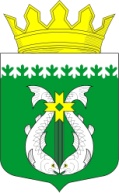 РЕСПУБЛИКА КАРЕЛИЯKARJALAN TAZAVALDUАДМИНИСТРАЦИЯСУОЯРВСКОГО МУНИЦИПАЛЬНОГО ОКРУГАSUOJÄRVEN PIIRIKUNNAN HALLINDOПОСТАНОВЛЕНИЕ        16.11.2023    			    			                                                      № 1329О внесении изменений  в постановление администрации Суоярвского муниципального округа от 17.10.2023 № 11371. Внести изменения в постановление администрации Суоярвского муниципального округа от 17.10.2023 № 1137 «О внесении изменений  в постановление администрации Суоярвского муниципального округа от 09.01.2023 № 16»:1.1. Преамбулу постановления администрации Суоярвского муниципального округа от 17.10.2023 № 1137 «О внесении изменений  в постановление администрации Суоярвского муниципального округа от 09.01.2023 № 16» изложить в следующей редакции «В соответствии с Федеральным законом от 06.10.2003 г. № 131-ФЗ «Об общих принципах организации местного самоуправления в Российской Федерации», Федеральным законом от 28.12.2009 г. № 381-ФЗ «Об основах государственного регулирования торговой деятельности в Российской Федерации», приказом Министерства промышленности и торговли Республики Карелия от 12.10.2023 г. № 2/МПТ-П «Об утверждении порядка разработки и утверждения органами местного самоуправления в Республике Карелия схемы размещения нестационарных торговых объектов на земельных участках, в зданиях, строениях, сооружениях», Порядком принятия решения о размещении нестационарного торгового объекта на территории Суоярвского муниципального округа, утвержденным постановлением администрации Суоярвского муниципального округа от 09.01.2023 № 14, Порядком разработки и утверждения схемы  размещения нестационарных торговых объектов на территории Суоярвского муниципального округа, утвержденным постановлением администрации Суоярвского муниципального округа от 09.01.2023 № 15».	2. Разместить настоящее постановление на официальном интернет-портале Суоярвского муниципального округа в информационно-телекоммуникационной сети «Интернет».	3.   Контроль за исполнением настоящего постановления возложить на заместителя главы администрации Суоярвского муниципального округа Окрукову Л.А.Глава Суоярвского муниципального округа 	                      Р.В. Петров_____________________________________________________________________________Разослать: дело, отдел по развитию предпринимательства и инвестиционной политики